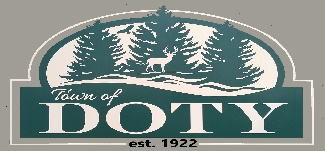 AGENDA - DOTY TOWN BOARD MEETINGWednesday, August 10th, 2022 – 7:00 p.m. – Doty Town HallCall to order. Roll call. Please silence or turn off cell phonesPledge of AllegianceFor Town Clerk – Does the Town Clerk certify that the requirements of the open meeting law have been met?Approve agenda and establish tonight’s “order of the day.”Review and approve minutes from Town of Doty Board meeting held 07/12/2022Presentation of the Treasurer’s Report.Acknowledgements/updates. Citizen Input – 3 minutes [sign up to speak; direct your input to an item(s) that appear on the agenda below].Business: Discuss 7 town proposed room tax ordinance in order to bring concerns back to 7 town meetingDiscuss ATV speed limits and 7 town ordinance (our current ordinance will stand until after 7 town meets)Discuss debris issue on Sugarbear LnDiscuss and approve procurement policy from WTADiscuss and approve ethics ordinance from WTALibrary Report (Deb)MAS – (Randy)Fire Department Report – [Bruce]CWPP – update, need for 1 more person to attend meetingsRoad report (Randy)FS funded work contract endedTimeline for vacating roads (collect data, resolution, public hearing…)Recycling / waste report. [Andy]Cemetery report [Andy] Humane officer report (Chair)OCSO report (Andy)Centennial committee report (Chair)Mail and MeetingsApprove payment of vouchersAdjournmentNOTE: Agenda items may or may not be taken up in the order listed.  Discussion and action may be taken on the listed issues.______________________Upcoming meetings Doty Town Board – Tuesday 9/13/2022, 7 pm at Doty Town HallCWPP – Wednesday, August 24th, 5 pm at TBD